H O T E L R E S E R V A T I O N		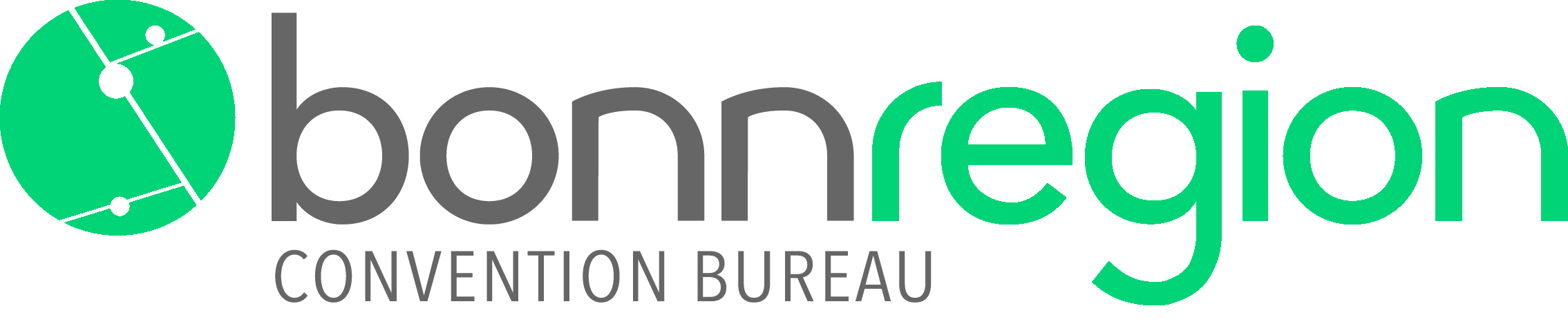 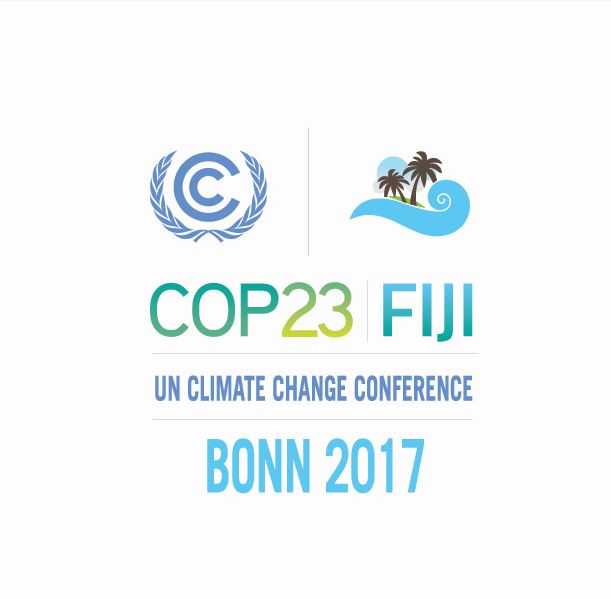 Adress information:Delegation- / NGO- / Group-Name: ________________________________________________________________Last (family) name:	_____________________________________________________________________________First (given) name:	_____________________________________________________________________________Post address/Billing address: __________________________________________________________________________________________________________________________________________________________________________Post code:	_______________________		City: ________________________________________________                        Country:	_____________________________________________________________________________________Phone:		_____________________________________________________________________________________E-Mail:		_____________________________________________________________________________________I order definitelyDate of arrival:	 __________________________	Date of departure:  _________________________________Room details:      o single room		o double roomRemarks:	_____________________________________________________________________________________ Credit Card Information o Visa     	  o  MasterCard  	 o American Express  	  o Diners – ClubCredit Card Number:	_____________________________________________________________________________Card Holder:	_____________________________________________________________________________________Valid until:	_________________________	Card Verification Value (CVV) _______________________Date:	___________________		Signature: __________________________________________________